MINUTES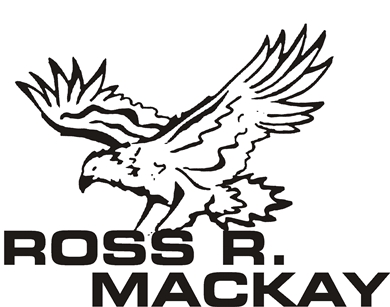 Date | time  | Meeting called to order by IN ATTENDANCEPrinciple: Shawn Henderson Council Members: Tiffany Hanyk, Renee Arsenault, Jennifer ForrestTeacher Representative’s: Alexandra Hart, Michaela Bonney Parent members: Amanda Sharp, Ally BarrickAPPROVAL OF MINUTESMarch minutes approved by all attending members 04/11/23POSITIONAL VOTEChair/Co-Chair – Tiffany Hanyk Treasurer – Renee Arsenault Secretary – Jennifer Forrest ACTION ITEMS Upper Grand Learning FoundationHow to access a top up and how much Ross R. McKay could apply for Eligible to receive 5000.00 top up once 75% of goal has been reached.Is this able to be reapplied for, is this a one off application or are we able to reapplyAdding the before and after school survey to council Facebook page Station Road is showing interest and Jennifer has provided information to hopefully have the process started. Staffing issue and awaiting to hear if an ECE will be available Number of students needing before and after care are around 10 studentsWhole school field trip setup – looking into available dates and prices Tree top Trekking ( follow up) Bussing information still to be providedMr. Henderson looking into a contact for high school construction class to create a mud kitchen for kindergarten class Jennifer sent out an email April 2rd waiting on a response.No construction course at EDHS Looking into other local wellington school optionsBBQ/Talent show Flyer name to be Arts night and BBQDate – June 1st reaching out to optimist club, Foodland for donations Tiffany contacting foodland for donations – update – awaiting numbers Optimist club confirm the date/ensure they are available /Booked for June 1st Determine a price point for the fundraiser. Volunteer list to help run the event.Council is supporting the school with education butterfly kits – this has been approved and purchased PIC Meeting April 26th Building Engaging schools- sent to council member on March 15th  – Jennifer, Renee and Tiffany are attending – anyone can joinCouncil approved on March 21 $100.00 towards supplies for French/planning – Ms. Bonney Ms. Bonney requested to have another 100.00 to match the home room classes.Council also supported RRM with Tech Cart March 10th for $400.00 – ordered and received. PRINCIPLES REPORT See AttachedTREASURERS REPORTUpdate to be sent EXPENDITURESSnack Program - $100/month – unanimous vote to keep the program – donations welcomePlayground Structure- need to keep 10% for repairs moving forwardFUNDRAISING$500 donated by Parent Involvement Committee – will need to confirm where to use.Lunch programs - Pizza Day/Subway/Pita – Third and last block to be posted on cash online Date TBAGoals – 100,000.00 green space/ playground3,400.00 raised, 8000.00 School needs/technology information 4,000.00 raised displayed information available on foyer T.V.I Love Chocolate fundraiser for Easter on cash online for March 1st till March 20th pick up available for April 4th -5th Flyer created and sent home with students and posted on front doors. Orders ready for pick up Profit of  $852.00 raisedDISCUSSIONSetting school year calendar events and fundraisers Field Trips – Tree top trekking awaiting approvalBBQ/Talent showDate – June 1st reaching out to optimist club, Foodland for donations Tiffany contacting foodland for donations – updateOptimist club confirm the date/ensure they are available – Renee confirmed the date and they are available Determine a price point for the fundraiser.Volunteer sign up sheet to have the fundraiser run. Template started Ms. Bonney expressed strong feelings over the date chosen for the Talent show and BBQ do to staff workload and report card completion during the month of June. Her request is to have the Talent show and BBQ in the Month of May.Ms. Bonney advised that all staff are upset with the date (June 1st) that was chosen and advised that no staff are available to attend. Ms. Bonney was also asked by Ms. Hart-Rhul to ask the question on how council members allocate the council funds and staff wish list items Asking why a tech cart was purchased and the oven wishlist item was not for the Kindergarten Class.Renee advised that at the time of request, it was hard to justify the $600.00 for one class and $20. Magnets for another as a council it was decided to allocate the $1000.00 council had available divided equally among the 5 classes in the school $200.00 each.  This allowed the staff to used the funds as they saw fit for their classroom.Ms. Bonney responded with : the Tech cart was worth 400.00 and was purchased for Mr.  Gaidies.Renee responded with the cart is protecting a school investment and keeping the school chrome books safe from damage and is available for the entire school. As chrome books are a shared school resource and it is more costly to replace / repair a chrome book, than a cart. The kindergarten class held a bake sale fundraiser to get the funds required to purchase the oven requested on the wish list. Communication on all parties was elevated and resolution on the issue was not provided, and is parked until further notice.School logo 3 Butterfly kits have been purchased for kindergarden ½ and 2/3 classes – purchased awaiting deliveryReached out to EDHS to see if the tech classes would be willing to help create and make a mud kitchen for kindergarten class. EDHS has No construction course Looking into other options.Communication sent out to staff to have staff email School Council or teacher rep for classroom or school requests.Amanda Sharpe requested time to discuss Holiday market for December Tentative Date set for the first weekend in December (12/02/23)Looking into starting the organization and planning processSchool book fair raised 2700.00 is sales and a profit of 1000.00 to be used towards new books for the libraryNEXT MEETINGDate:  May 04th 2023School Library in person and virtual link (to be posted)